à renvoyer à la FFAP – 47 rue de Maubeuge – 75009 PARIS avant le 25 décembre 2023Nom :	     Prénom : 	Adresse complète :	Téléphone :	    Adresse  mail : 	Membre de l’association fédérée : 		N° Association :. 	N° région :	                                             Titre de la participation : 	Classe :	   Nombre de cadres souhaités (1, 4 ou 5 cadres de 16 feuilles) : 	Pour CL1, entourer : TRA, HIS, ENT, AER, FIS, AST, TRM, ERI, TDEPremière participation de cette collection à une nationale : 			OUI   NON - Le fait de participer à cette exposition implique que vous acceptiez que vos nom, prénom ainsi que le titre de la collection apparaissent dans le catalogue ; ainsi que dans le palmarès sous toutes ses formes (donc accompagnés de votre résultat).- J’ai pris connaissance du règlement du championnat de France de philatélie et je déclare en accepter toutes les clauses sans restriction.- Si votre collection est sélectionnée, acceptez-vous que vos coordonnées ci-dessous apparaissent sur le site : www.ffap.net ?				Adresse postale		oui   non 				Numéro(s) de téléphone	oui   non 				Adresse électronique		oui   non Fait à :..					                     le :      /         / 2023Signature : (précédée de la mention « Lu et approuvé »)PS : joindre les photocopies de la carte fédérale munie de la vignette 2023 et du passeport philatélique (recto et verso). 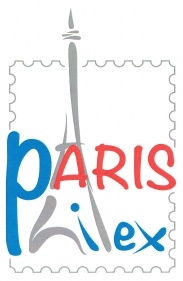 97e CHAMPIONNAT DE FRANCEParc des ExpositionsPorte de Versailles - Paris30 mai au 2 JUIN 2024DEMANDE DE PARTICIPATIONà renvoyer à la		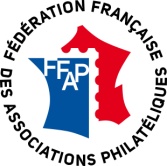 